АДМИНИСТРАЦИЯ МУНИЦИПАЛЬНОГО ОБРАЗОВАНИЯ СЛЮДЯНСКИЙ РАЙОН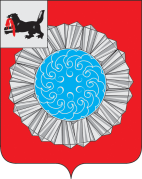 П О С Т А Н О В Л Е Н И Ег. Слюдянкаот 09.08.2017 г.№ 441Об утверждении Порядка формирования и размещения на официальном сайте администрации муниципального образованияСлюдянский район перечней земельных участковВ соответствии с частью 2 статьи 6 Закона Иркутской области от 28 декабря 2015 года № 146-ОЗ «О бесплатном предоставлении земельных участков в собственность граждан», руководствуясь статьями 24, 47 Устава муниципального образования Слюдянский район (новая редакция), зарегистрированного постановлением Губернатора Иркутской области от 30 июня 2005 года № 303-П,ПОСТАНОВЛЯЮ:1. Утвердить порядок формирования и размещения на официальном сайте администрации муниципального образования Слюдянскй район перечней земельных участков (прилагается).2. Опубликовать настоящее постановление в специальном выпуске газеты «Славное море», а также разместить на официальном сайте администрации муниципального образования Слюдянский район в информационно-телекоммуникационной сети «Интернет»: www.sludyanka.ru, в разделе «Администрация муниципального района/МКУ «Комитет по управлению муниципальным имуществом и земельным отношениям муниципального образования Слюдянский район»/Положения, административные регламенты».3. Контроль за исполнением настоящего постановления возложить на председателя МКУ «Комитет по управлению муниципальным имуществом и земельным отношениям муниципального образования Слюдянский район», заместителя мэра муниципального образования Слюдянский район Стаценскую Л.В.Мэр муниципального образованияСлюдянский район                                                           		                А.В. ДолжиковУтвержденпостановлением администрациимуниципального образования Слюдянский районот 09.08.2017 г. № 441ПОРЯДОКФОРМИРОВАНИЯ И РАЗМЕЩЕНИЯ НА ОФИЦИАЛЬНОМ САЙТЕ АДМИНИСТРАЦИИ МУНИЦИПАЛЬНОГО ОБРАЗОВАНИЯ СЛЮДЯНСКИЙ РАЙОН ПЕРЕЧНЕЙ ЗЕМЕЛЬНЫХ УЧАСТКОВ1. Настоящий Порядок регулирует отношения, связанные с формированием и размещением на официальном сайте администрации муниципального образования Слюдянский район  в информационно-телекоммуникационной сети «Интернет» по адресу: www.sludyanka.ru (далее - официальный сайт администрации муниципального образования Слюдянский район) перечня земельных участков в целях их предоставления гражданам, имеющим право на предоставление земельных участков в собственность бесплатно и состоящим на земельном учете, в соответствии с Законом Иркутской области от 28 декабря 2015 года № 146-ОЗ «О бесплатном предоставлении земельных участков в собственность граждан» (далее - перечень земельных участков).2. Формирование и размещение на официальном сайте администрации муниципального образования Слюдянский район перечня земельных участков от имени администрации муниципального образования Слюдянский район осуществляются муниципальным казенным учреждением «Комитет по управлению муниципальным имуществом и земельным отношениям муниципального образования Слюдянский район» (далее – КУМИ администрации муниципального района).3. В перечень земельных участков включается информация: - о свободных земельных участках из числа земельных участков, находящихся в муниципальной собственности муниципального образования Слюдянский район, предназначенных для индивидуального жилищного строительства; - о земельных участках, находящихся на территории сельских поселений, входящих в состав муниципального образования Слюдянский район, государственная собственность на которые не разграничена, предназначенных для индивидуального жилищного строительства, не реализованных на аукционе на право заключения договора аренды земельного участка.Перечень земельных участков включает информацию о кадастровом номере, местоположении и площади земельного участка.4. Перечень земельных участков утверждается распоряжением КУМИ администрации муниципального района и в течение 5 рабочих дней со дня его утверждения размещается на официальном сайте администрации муниципального образования Слюдянский район.Председатель КУМИ администрациимуниципального района							Л.В. Стаценская